DEBRECENI EGYETEMÁltalános Orvostudományi Kar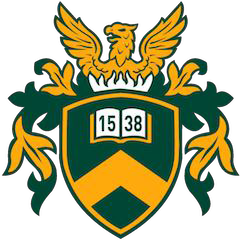 ’Idea to Life’Jelentkezési űrlapProjekt címe: ……………………………………………..Jelentkező (csapatvezető) neve: ………………………………………Aláírásommal nyilatkozom, hogy elfogadom az ’Idea to Life’ Innovációs Ötletfejlesztési Program szabályait.Dátum:Jelentkező aláírása: ………………………………………………………………A dokumentumot aláírva, egy pdf fájlba szkennelve kell beküldeni a klivia@med.unideb.hu email címre. Az innovatív ötlet ismertetése (3-5 oldal)A kihívás bemutatásaKérjük, ismertesse, pontosan milyen kihívást/problémát szeretne megoldani! (Fontos, hogy itt a társadalom/klinikum szintjén megjelenő kihívást kell azonosítani, és nem a kutatás-fejlesztés/termékfejlesztés során jelentkező technológiai/műszaki problémát.)Érzékeltesse a kihívás/probléma méretét, és hogy konkrétan kiket érint!A megoldási javaslat (a pályázat tárgyát képező innovatív ötlet) ismertetéseMiként járul hozzá a fent azonosított kihívás megoldásához az ötlet alapján fejleszthető termék/szolgáltatás/technológia?Hogyan járul hozzá a megoldás az egészségipar fejlődéséhez?Kérjük, itt ismertesse, hogy mely szakirodalmi ismereteken, tudományos eredményeken alapszik az ötlet. A megvalósítás jelenlegi fejlettségi fázisa. Innovációs potenciálMiben nyilvánul meg a megoldás újdonsága és egyedisége?Mik az előnyei a jelenleg is elérhető, hasonló célt szolgáló megoldásokhoz képest?Milyen újszerű hatása lehet a megoldásnak a mindennapokban?Az orvostudomány mely területéhez kapcsolódik az ötlet? Prevenció; Diagnosztikum;  Terápia;  Orvosi eszköz;  Egyéb klinikai alkalmazás;  Oktatás-kutatás;  Egyéb, éspedig: ……….Vezetői összefoglaló (angol nyelven, max. 1 oldal)Az innovatív ötlet bemutatása kitérve a célzott kihívásra és az innovációs potenciálra.Motivációs levél (max. 1 oldal)A csapatvezető személyes motivációi az innovatív ötlet megvalósítására és a programban történő részvételre. Kérjük, itt térjen ki röviden az ötlet eredetére és ismertesse, mennyiben a sajátja az ötlet.A csapattagok bemutatásaA lenti adatokat kérjük, az összes csapattagra vonatkozóan szíveskedjenek megadni!Csapatvezető neve:Milyen jogviszonyban áll a Debreceni Egyetemmel a pályázat benyújtásakor és mely szakhoz/doktori iskolához/intézethez kapcsolódóan?Szakterület rövid bemutatásaKorábbi innovációs tapasztalatok felsorolása (pl. szabadalom, start-up aktivitás, részvétel innovációs programokon)Mi a csapatban a feladata? Melyek a legerősebb kompetenciái, mellyel hozzájárul a projekt eredményes megvalósításához?E-mail cím (kapcsolattartás)Csapattag neve:Milyen jogviszonyban áll a Debreceni Egyetemmel a pályázat benyújtásakor és mely szakhoz/doktori iskolához/intézethez kapcsolódóan?Szakterület rövid bemutatásaKorábbi innovációs tapasztalatok felsorolása (pl. szabadalom, start-up aktivitás, részvétel innovációs programokon)Mi a csapatban a feladata? Melyek a legerősebb kompetenciái, mellyel hozzájárul a projekt eredményes megvalósításához?E-mail cím (kapcsolattartás)